ПриложениеУТВЕРЖДЕНраспоряжением Главымуниципального образования"Город Архангельск"от 14.10.2019 № 3577рПРОЕКТ МЕЖЕВАНИЯ территории муниципального образования "Город Архангельск" в границах ул. Ударников, ул. Кутузова М.И., ул. Репина и ул. Партизанской площадью 1,8698 гаВведениеПроект межевания территории в границах ул. Ударников, ул. Кутузова М.И., ул. Репина и ул. Партизанской выполнен на основании распоряжения Главы муниципального образования "Город Архангельск" от 11.09.2018 № 2604р 
"О подготовке проекта межевания территории муниципального образования "Город Архангельск" в границах ул.Ударников, ул.Кутузова, ул.Репина 
и ул.Партизанской площадью 1,8698 га".Проект межевания разработан в соответствии с Градостроительным кодексом Российской Федерации от 29.12.2004 №190-ФЗ; Земельным кодексом Российской Федерации от 25.10.2001 №136-ФЗ; СП 42.13330 "Градостроительство. Планировка и застройка городских и сельских поселений. Актуализированная редакция СНиП 2.07.01-89*"; СНиП 11-04-2003 "Инструкция о порядке разработки, согласования, экспертизы и утверждения градостроительной документации".В работе учитывалась и анализировалась следующая документация:Генеральный план муниципального образования "Город Архангельск", утвержденный решением Архангельского городского Совета депутатов 
от 26.05.2009 № 872 (с изменениями);проект планировки Северного района муниципального образования "Город Архангельск", утвержденный распоряжением мэра города Архангельска от 27.02.2015 № 516р (с изменениями);распоряжение Главы муниципального образования "Город Архангельск" от 11.09.2018 № 2604р "О подготовке проекта межевания территории муниципального образования "Город Архангельск" в границах ул.Ударников, ул.Кутузова, ул.Репина и ул.Партизанской площадью 1,8698 га";Правила землепользования и застройки муниципального образования "Город Архангельск", утвержденные решением Архангельской городской думы от 13.12.2012 №516 (с изменениями и дополнениями);топографический план масштаба 1:500, выданный департаментом градо-строительства Администрации муниципального образования "Город Архангельск";кадастровый план территории от 20.10.2018 № 29/ИСХ/18-443304, выданный филиалом ФГБУ "ФКП Росреестра" по Архангельской области 
и Ненецкому автономному округу на кадастровый квартал 29:22:031609.Пояснительная запискаПри анализе исходной документации выявлено, что проектируемые земельные участки, расположенные в границах ул. Ударников, ул. Кутузова М.И., 
ул. Репина и ул. Партизанской, будут сформированы в кадастровом квартале 29:22:031605 на территории, в отношении которой подготовлен проект планировки Северного района муниципального образования "Город Архангельск", утвержденный распоряжением мэра города Архангельска от 27.02.2015 № 516р.Проект межевания данной территории выполняется в 4 этапа:1 этап:Под объектом, расположенным по адресу: Архангельская область, 
г. Архангельск, Северный территориальный округ, по ул. Ударников, дом № 26, сформирован земельный участок 29:22:031609:ЗУ1 площадью 1082 кв. м 
с разрешенным использованием: "для эксплуатации многоквартирного жилого дома". После расселения жильцов и сноса данного многоквартирного жилого дома необходимо изменить вид разрешенного использования на "среднеэтажная жилая застройка". Под объектом, расположенным по адресу: Архангельская область, 
г. Архангельск, Северный территориальный округ, по ул. Кутузова М.И., дом № 11, сформирован земельный участок 29:22:031609:ЗУ2 площадью 1339 кв. м 
с разрешенным использованием: "для эксплуатации многоквартирного жилого дома". В границах земельного участка 29:22:031609:ЗУ2 необходимо сформировать часть земельного участка :ЗУ2/чзу1 площадью 261 кв. м в целях обеспечения земельного участка :ЗУ3, :ЗУ6, и 29:22:031609:2 доступом к землям общего пользования.Под объектом, расположенным по адресу: Архангельская область, 
г. Архангельск, Северный территориальный округ, по ул. Партизанской, дом 
№ 12, корп. 2, сформирован земельный участок 29:22:031609:ЗУ3 площадью 3757 кв. м с разрешенным использованием: "для эксплуатации многоквартирного жилого дома". В границах земельного участка 29:22:031609:ЗУ3 необходимо сформировать часть земельного участка :ЗУ3/чзу1 площадью 198 кв. м в целях обеспечения земельного участка 29:22:031609:2 доступом к землям общего пользования.Под объектом, расположенным по адресу: Архангельская область, 
г. Архангельск, Северный территориальный округ, по ул. Партизанской, дом 
№ 12, сформирован земельный участок 29:22:031609:ЗУ4 площадью 1277 кв. м с разрешенным использованием: "для эксплуатации многоквартирного жилого дома". После расселения жильцов и сноса данного многоквартирного жилого дома необходимо изменить вид разрешенного использования на "отдых (рекреация)".Под объектом, расположенным по адресу: Архангельская область, 
г. Архангельск, Северный территориальный округ, по ул. Партизанской, дом 
№ 12, корп. 1, сформирован земельный участок 29:22:031609:ЗУ5 площадью 1819 кв. м с разрешенным использованием: "для эксплуатации многоквартирного жилого дома". Под объектом, расположенным по адресу: Архангельская область, 
г. Архангельск, Северный территориальный округ, по ул. Кутузова М.И., дом № 9, сформирован земельный участок 29:22:031609:ЗУ6 площадью 1310 кв. м 
с разрешенным использованием: "для эксплуатации многоквартирного жилого дома". В границах земельного участка 29:22:031609:ЗУ6 необходимо сформировать часть земельного участка :ЗУ6/чзу1 площадью 70 кв. м в целях обеспечения земельного участка :ЗУ3 и 29:22:031609:2 доступом к землям общего пользования.Под объектом, расположенным по адресу: Архангельская область, 
г. Архангельск, Северный территориальный округ, по ул. Репина, дом № 17, сформирован земельный участок 29:22:031609:ЗУ7 площадью 1152 кв. м 
с разрешенным использованием: "для эксплуатации многоквартирного жилого дома". После расселения жильцов и сноса данного многоквартирного жилого дома необходимо изменить вид разрешенного использования на "отдых (рекреация)".Под объектом, расположенным по адресу: Архангельская область, 
г. Архангельск, Северный территориальный округ, по ул. Кутузова М.И., дом № 7, сформирован земельный участок 29:22:031609:ЗУ8 площадью 1818 кв. м 
с разрешенным использованием: "для эксплуатации многоквартирного жилого дома". По адресу: Архангельская область, г. Архангельск, Северный территори-альный округ сформирован земельный участок 29:22:031609:ЗУ24 площадью 1584 кв. м с разрешенным использованием: "для размещения линейного объекта". К последующим этапам проекта межевания территории необходимо приступать после сноса многоквартирных домов, расположенных на территории проектирования, и расселения жильцов, проживающих в этих домах.2 этап: I. Раздел земельного участка 29:22:031609:167 площадью 1852 кв. м 
с разрешенным использованием: "для эксплуатации многоквартирного жилого дома" на три земельных участка 29:22:031609:ЗУ9, 29:22:031609:ЗУ10 
и 29:22:031609:ЗУ11:29:22:031609:ЗУ9 площадью 266 кв. м, местоположение: г. Архангельск, ул. Ударников, категория земель – земли населенных пунктов, разрешенное использование: "среднеэтажная жилая застройка";29:22:031609:ЗУ10 площадью 168 кв. м, местоположение: г. Архангельск, ул. Ударников, категория земель – земли населенных пунктов, разрешенное использование: "образование и просвещение";29:22:031609:ЗУ11 площадью 1418 кв. м, местоположение: г. Архангельск, ул. Кутузова М.И., категория земель – земли населенных пунктов, разрешенное использование: "отдых (рекреация)".II. Раздел земельного участка 29:22:031609:ЗУ2 площадью 1339 кв. м 
с разрешенным использованием: "для эксплуатации многоквартирного жилого дома" на два земельных участка 29:22:031609:ЗУ12 и 29:22:031609:ЗУ13:29:22:031609:ЗУ12 площадью 988 кв. м, местоположение: г. Архангельск, ул. Кутузова М.И., категория земель – земли населенных пунктов, разрешенное использование: "среднеэтажная жилая застройка";29:22:031609:ЗУ13 площадью 351 кв. м, местоположение: г. Архангельск, ул. Кутузова М.И., категория земель – земли населенных пунктов, разрешенное использование: "образование и просвещение". III. Раздел земельного участка 29:22:031609:ЗУ6 площадью 1310 кв. м 
с разрешенным использованием: "для эксплуатации многоквартирного жилого дома" на два земельных участка 29:22:031609:ЗУ14 и 29:22:031609:ЗУ15:29:22:031609:ЗУ14 площадью 782 кв. м, местоположение: г. Архангельск, ул. Кутузова М.И., категория земель – земли населенных пунктов, разрешенное использование: "образование и просвещение";29:22:031609:ЗУ15 площадью 528 кв. м, местоположение: г. Архангельск, ул. Кутузова М.И., категория земель – земли населенных пунктов, разрешенное использование: "среднеэтажная жилая застройка". IV. Раздел земельного участка 29:22:031609:ЗУ5 площадью 1819 кв. м 
с разрешенным использованием: "для эксплуатации многоквартирного жилого дома" на два земельных участка 29:22:031609:ЗУ16 и 29:22:031609:ЗУ17:29:22:031609:ЗУ16 площадью 1131 кв. м, местоположение: г. Архангельск, ул. Партизанская, категория земель – земли населенных пунктов, разрешенное использование: "отдых (рекреация)";29:22:031609:ЗУ17 площадью 687 кв. м, местоположение: г. Архангельск, ул. Партизанская, категория земель – земли населенных пунктов, разрешенное использование: "образование и просвещение". V. Раздел земельного участка 29:22:031609:160 площадью 1374 кв. м 
с разрешенным использованием: "для эксплуатации многоквартирного жилого дома" на два земельных участка 29:22:031609:ЗУ18 и 29:22:031609:ЗУ19:29:22:031609:ЗУ18 площадью 1233 кв. м, местоположение: г. Архангельск, ул. Репина, категория земель – земли населенных пунктов, разрешенное использование: "образование и просвещение";29:22:031609:ЗУ19 площадью 141 кв. м, местоположение: г. Архангельск, ул. Репина, категория земель – земли населенных пунктов, разрешенное использование: "среднеэтажная жилая застройка".VI. Раздел земельного участка 29:22:031609:ЗУ8 площадью 1818 кв. м 
с разрешенным использованием: "для эксплуатации многоквартирного жилого дома" на два земельных участка 29:22:031609:ЗУ20 и 29:22:031609:ЗУ21:29:22:031609:ЗУ20 площадью 973 кв. м, местоположение: г. Архангельск, ул. Кутузова М.И., категория земель – земли населенных пунктов, разрешенное использование: "образование и просвещение";29:22:031609:ЗУ21 площадью 844 кв. м, местоположение: г. Архангельск, ул. Кутузова М.И., категория земель – земли населенных пунктов, разрешенное использование: "среднеэтажная жилая застройка". 3 этап:I. Образование земельного участка 29:22:031609:ЗУ22 площадью 4978 кв. м с разрешенным использованием: "отдых (рекреация)" путем объединения земельных участков 29:22:031609:ЗУ11, 29:22:031609:ЗУ16, 29:22:031609:ЗУ4 
и 29:22:031609:ЗУ7:29:22:031609:ЗУ11 площадью 1418 кв. м, местоположение: г. Архангельск, ул. Кутузова М.И.,категория земель – земли населенных пунктов, разрешенное использование: "отдых (рекреация)";29:22:031609:ЗУ16 площадью 1131 кв. м, местоположение: г. Архангельск, ул. Партизанская,категория земель – земли населенных пунктов, разрешенное использование: "отдых (рекреация)";29:22:031609:ЗУ4 площадью 1277 кв. м, местоположение: г. Архангельск, ул. Партизанская,категория земель – земли населенных пунктов, разрешенное использование: "отдых (рекреация)";29:22:031609:ЗУ7 площадью 1152 кв. м, местоположение: г. Архангельск, ул. Партизанская,категория земель – земли населенных пунктов, разрешенное использование: "отдых (рекреация)".II. Образование земельного участка 29:22:031609:ЗУ23 площадью 
7952 кв. м с разрешенным использованием: "образование и просвещение" путем объединения земельных участков 29:22:031609:ЗУ3, 29:22:031609:ЗУ10, 29:22:031609:ЗУ13, 29:22:031609:ЗУ14, 29:22:031609:ЗУ17, 29:22:031609:ЗУ18, 29:22:031609:ЗУ20:29:22:031609:ЗУ3 площадью 3757 кв. м, местоположение: г. Архангельск, ул. Партизанская, дом № 12, корп. 2,категория земель – земли населенных пунктов, разрешенное использование: "для эксплуатации многоквартирного жилого дома";29:22:031609:ЗУ10 площадью 168 кв. м, местоположение: г. Архангельск, ул. Ударников, категория земель – земли населенных пунктов, разрешенное использование: "образование и просвещение";29:22:031609:ЗУ13 площадью 351 кв. м, местоположение: г. Архангельск, ул. Кутузова М.И.,категория земель – земли населенных пунктов, разрешенное использование: "образование и просвещение";29:22:031609:ЗУ14 площадью 782 кв. м, местоположение: г. Архангельск, ул. Кутузова М.И., категория земель – земли населенных пунктов, разрешенное использование: "образование и просвещение";29:22:031609:ЗУ17 площадью 687 кв. м, местоположение: г. Архангельск, ул. Партизанская,категория земель – земли населенных пунктов, разрешенное использование: "образование и просвещение";29:22:031609:ЗУ18 площадью 1233 кв. м, местоположение: г. Архангельск, ул. Репина,категория земель – земли населенных пунктов, разрешенное использование: "образование и просвещение";29:22:031609:ЗУ20 площадью 973 кв. м, местоположение: г. Архангельск, ул. Кутузова М.И., категория земель – земли населенных пунктов, разрешенное использование: "образование и просвещение".Изменение вида разрешенного использования земельных участков 
на "среднеэтажная жилая застройка" и "образование и просвещение" возможно при условии:снятия ограничений от шумовых зон Б, В от аэропорта, определенных 
в соответствии с рекомендациями по установлению зон ограничения жилой застройки в окрестностях аэропортов гражданской авиации из условий шума;снятия санитарно-защитных зон предприятий, сооружений и иных объектов, определенных проектами санитарно-защитных зон, получившими положительные заключения государственной экологической экспертизы, либо определенных в соответствии с размерами, установленными СанПиН 2.2.1/2.1.1.1200-03 "Санитарно-защитные зоны и санитарная классификация предприятий, сооружений и иных объектов".Территория, в отношении которой подготовлен проект межевания, располагается в границах следующих зон: полностью в границе санитарно-защитных зон предприятий, сооружений и иных объектов, определенные проектами санитарно-защитных зон, получившими положительные заключения государственной экологической экспертизы, либо определенные в соответствии с размерами, установленными СанПиН 2.2.1/2.1.1.1200-03 "Санитарно-защитные зоны и санитарная классификация предприятий, сооружений и иных объектов".полностью в границе зоны санитарной охраны источников питьевого 
и хозяйственно-бытового водоснабжения, определенной в соответствии 
с распоряжениями министерства природных ресурсов и лесопромышленного комплекса Архангельской области (3 пояс); полностью в границе зоны санитарной охраны источников питьевого 
и хозяйственно-бытового водоснабжения, определенной в соответствии 
с распоряжениями министерства природных ресурсов и лесопромышленного комплекса Архангельской области (2 пояс); полностью в границе шумовой зоны Б, В от аэропорта, определенной 
в соответствии с рекомендациями по установлению зон ограничения жилой застройки в окрестностях аэропортов гражданской авиации из условий шума;Границы территорий объектов культурного наследия не выявлены.Таблица 1 – Характеристики земельных участков, подлежащих образованиюПродолжение таблицы 1Продолжение таблицы 1Продолжение таблицы 1Таблица 2 – Характеристики частей земельных участков, подлежащих образованиюТаблица 3 – Каталог координатПродолжение таблицы 3Продолжение таблицы 3Продолжение таблицы 3Продолжение таблицы 3Таблица 4 – Каталог координат частей земельных участковКонфигурация и расположение образуемых и существующих земельных участков показаны на чертеже проекта межевания.В соответствии с Правилами землепользования и застройки муниципального образования "Город Архангельск" минимальный отступ зданий, строений, сооружений от красных линий вновь строящихся или реконструируемых зданий, строений, сооружений должен быть на расстоянии не менее трех метров.Красные линии приняты на основании проекта планировки Северного района муниципального образования "Город Архангельск", утвержденного распоряжением мэра города Архангельска от 27.02.2015 № 516р (с изменениями).____________Приложениек проекту межевания территории муниципального образования "Город Архангельск" в границах ул. Ударников, ул. Кутузова М.И., ул. Репина и ул. Партизанской площадью 1,8698 га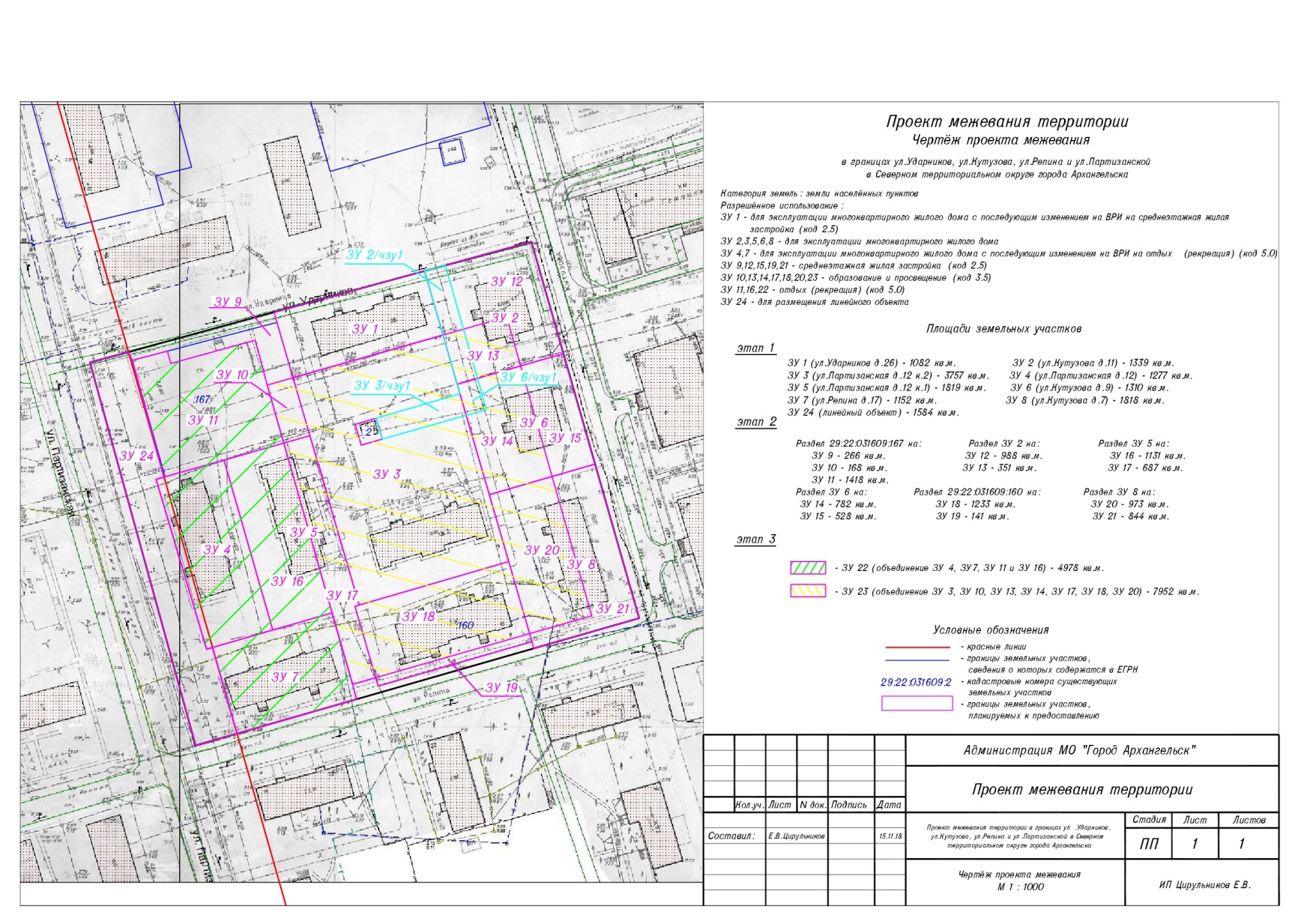 ____________Проектируемый земельный участок, обозначениеПроектная площадь, кв. мИсходные характеристикиПроектныехарактеристики12341 этап1 этап1 этап1 этап29:22:031609:ЗУ11082Земли государственной собственностиЗемли населенных пунктовРазрешенное использование: "для эксплуатации многоквартирного жилого дома" с последующим изменением на вид разрешенного использования (далее – ВРИ): "среднеэтажная жилая застройка"29:22:031609:ЗУ21339Земли государственной собственностиЗемли населенных пунктовРазрешенное использование: "для эксплуатации многоквартирного жилого дома"29:22:031609:ЗУ33757Земли государственной собственностиЗемли населенных пунктовРазрешенное использование: "для эксплуатации многоквартирного жилого дома"29:22:031609:ЗУ41277Земли государственной собственностиЗемли населенных пунктовРазрешенное использование: "для эксплуатации многоквартирного жилого дома" с последующим изменением на ВРИ: "отдых (рекреация)"29:22:031609:ЗУ51819Земли государственной собственностиЗемли населенных пунктовРазрешенное использование: "для эксплуатации многоквартирного жилого дома"29:22:031609:ЗУ61310Земли государственной собственностиЗемли населенных пунктовРазрешенное использование: "для эксплуатации многоквартирного жилого дома"123429:22:031609:ЗУ71152Земли государственной собственностиЗемли населенных пунктовРазрешенное использование: "для эксплуатации многоквартирного жилого дома" с последующим изменением на ВРИ: "отдых (рекреация)"29:22:031609:ЗУ81818Земли государственной собственностиЗемли населенных пунктовРазрешенное использование: "для эксплуатации многоквартирного жилого дома"29:22:031609:ЗУ241584Земли государственной собственностиЗемли населенных пунктовРазрешенное использование: "для размещения линейного объекта"2 этап2 этап2 этап2 этап29:22:031609:ЗУ926629:22:031609:167Земли населенных пунктовРазрешенное использование:"для эксплуатации многоквартирного жилого дома"Земли населенных пунктовРазрешенное использование: "среднеэтажная жилая застройка"29:22:031609:ЗУ1016829:22:031609:167Земли населенных пунктовРазрешенное использование:"для эксплуатации многоквартирного жилого дома"Земли населенных пунктовРазрешенное использование: "образование и просвещение"29:22:031609:ЗУ11141829:22:031609:167Земли населенных пунктовРазрешенное использование:"для эксплуатации многоквартирного жилого дома"Земли населенных пунктовРазрешенное использование: "отдых (рекреация)"29:22:031609:ЗУ1298829:22:031609:ЗУ2Земли населенных пунктовРазрешенное использование:"для эксплуатации многоквартирного жилого дома"Земли населенных пунктовРазрешенное использование: "среднеэтажная жилая застройка"29:22:031609:ЗУ1335129:22:031609:ЗУ2Земли населенных пунктовРазрешенное использование:"для эксплуатации многоквартирного жилого дома"Земли населенных пунктовРазрешенное использование: "образование и просвещение"29:22:031609:ЗУ1478229:22:031609:ЗУ6Земли населенных пунктовРазрешенное использование:"для эксплуатации многоквартирного жилого дома"Земли населенных пунктовРазрешенное использование "образование и просвещение"29:22:031609:ЗУ1552829:22:031609:ЗУ6Земли населенных пунктовРазрешенное использование:"для эксплуатации многоквартирного жилого дома"Земли населенных пунктовРазрешенное использование: "среднеэтажная жилая застройка"29:22:031609:ЗУ16113129:22:031609:ЗУ5Земли населенных пунктовРазрешенное использование:"для эксплуатации многоквартирного жилого дома"Земли населенных пунктовРазрешенное использование: "отдых (рекреация)"29:22:031609:ЗУ1768729:22:031609:ЗУ5Земли населенных пунктовРазрешенное использование:"для эксплуатации многоквартирного жилого дома"Земли населенных пунктовРазрешенное использование: "образование и просвещение"123429:22:031609:ЗУ18123329:22:031609:160Земли населенных пунктовРазрешенное использование:"для эксплуатации многоквартирного жилого дома"Земли населенных пунктовРазрешенное использование: "образование и просвещение"29:22:031609:ЗУ1914129:22:031609:160Земли населенных пунктовРазрешенное использование:"для эксплуатации многоквартирного жилого дома"Земли населенных пунктовРазрешенное использование "среднеэтажная жилая застройка"29:22:031609:ЗУ2097329:22:031609:ЗУ8Земли населенных пунктовРазрешенное использование:"для эксплуатации многоквартирного жилого дома"Земли населенных пунктовРазрешенное использование: "образование и просвещение"29:22:031609:ЗУ2184429:22:031609:ЗУ8Земли населенных пунктовРазрешенное использование:"для эксплуатации многоквартирного жилого дома"Земли населенных пунктовРазрешенное использование: "среднеэтажная жилая застройка"3 этап3 этап3 этап3 этап29:22:031609:ЗУ22497829:22:031609:ЗУ4Земли населенных пунктовРазрешенное использование:"отдых (рекреация)"29:22:031609:ЗУ7Земли населенных пунктовРазрешенное использование:"отдых (рекреация)" 29:22:031609:ЗУ11Земли населенных пунктовРазрешенное использование:"отдых (рекреация)" 29:22:031609:ЗУ16Земли населенных пунктовРазрешенное использование:"отдых (рекреация)"Земли населенных пунктовРазрешенное использование: "отдых (рекреация)"29:22:031609:ЗУ23795229:22:031609:ЗУ3Земли населенных пунктовРазрешенное использование:"для эксплуатации многоквартирного жилого дома"Земли населенных пунктовРазрешенное использование: "образование и просвещение"123429:22:031609:ЗУ10Земли населенных пунктовРазрешенное использование:"образование и просвещение" 29:22:031609:ЗУ13Земли населенных пунктовРазрешенное использование:"образование и просвещение" 29:22:031609:ЗУ14Земли населенных пунктовРазрешенное использование:"образование и просвещение" 29:22:031609:ЗУ17Земли населенных пунктов Разрешенное использование:"для эксплуатации многоквартирного жилого дома"29:22:031609:ЗУ18Земли населенных пунктовРазрешенное использование:"образование и просвещение" 29:22:031609:ЗУ20Земли населенных пунктовРазрешенное использование:"образование и просвещение"Проектируемая часть земельного участка, обозначениеПроектная площадь, кв. мИсходные характеристикиПроектные характеристики29:22:031609:ЗУ2/чзу1261Землигосударственной собственностиЧасть земельного участка образована в целях обеспечения земельного участка 29:22:031609:ЗУ3, 29:22:031609:ЗУ6 и 29:22:031609:2 доступом к землям общего пользования29:22:031609:ЗУ3/чзу1198Землигосударственной собственностиЧасть земельного участка образована в целях обеспечения земельного участка 29:22:031609:2 доступом к землям общего пользования29:22:031609:ЗУ6/чзу170Землигосударственной собственностиЧасть земельного участка образована в целях обеспечения земельного участка 29:22:031609:ЗУ3 и 29:22:031609:2 доступом к землям общего пользованияПроектируемый земельный участок, обозначениеКоординатыКоординатыПроектируемый земельный участок, обозначениеXY12329:22:031609:ЗУ1657222,242522364,9829:22:031609:ЗУ1657237,282522412,7329:22:031609:ЗУ1657217,062522419,4429:22:031609:ЗУ1657201,442522371,8529:22:031609:ЗУ1657218,992522366,0029:22:031609:ЗУ2657237,282522412,7329:22:031609:ЗУ2657247,982522446,7329:22:031609:ЗУ2657212,432522458,4029:22:031609:ЗУ2657207,982522444,8429:22:031609:ЗУ2657201,352522424,6629:22:031609:ЗУ2657217,062522419,4429:22:031609:ЗУ3657201,442522371,8529:22:031609:ЗУ3657217,062522419,4429:22:031609:ЗУ3657201,352522424,6629:22:031609:ЗУ3657166,222522436,3229:22:031609:ЗУ3657144,972522443,3829:22:031609:ЗУ3657129,222522395,9129:22:031609:ЗУ3657183,002522377,9929:22:031609:ЗУ3657187,212522392,4029:22:031609:ЗУ3657189,432522399,0429:22:031609:ЗУ3657182,792522401,2629:22:031609:ЗУ3657180,572522394,6212329:22:031609:ЗУ4657167,102522329,1129:22:031609:ЗУ4657168,012522332,0029:22:031609:ЗУ4657174,122522350,7529:22:031609:ЗУ4657120,102522368,4429:22:031609:ЗУ4657113,772522349,3229:22:031609:ЗУ4657113,142522347,4129:22:031609:ЗУ5657174,122522350,7529:22:031609:ЗУ5657180,312522369,7329:22:031609:ЗУ5657183,002522377,9929:22:031609:ЗУ5657129,222522395,9129:22:031609:ЗУ5657128,772522394,5729:22:031609:ЗУ5657106,092522402,0929:22:031609:ЗУ5657103,682522394,7129:22:031609:ЗУ5657126,362522387,3129:22:031609:ЗУ5657120,102522368,4429:22:031609:ЗУ6657201,352522424,6629:22:031609:ЗУ6657207,982522444,8429:22:031609:ЗУ6657212,432522458,4029:22:031609:ЗУ6657177,382522469,9129:22:031609:ЗУ6657172,862522456,3129:22:031609:ЗУ6657166,222522436,3229:22:031609:ЗУ7657113,772522349,3229:22:031609:ЗУ7657120,102522368,4429:22:031609:ЗУ7657126,362522387,3129:22:031609:ЗУ7657103,682522394,7129:22:031609:ЗУ7657098,922522396,1929:22:031609:ЗУ7657086,462522358,2329:22:031609:ЗУ8657166,222522436,3229:22:031609:ЗУ8657172,862522456,3129:22:031609:ЗУ8657177,382522469,9129:22:031609:ЗУ8657128,412522485,9929:22:031609:ЗУ8657117,422522452,5329:22:031609:ЗУ8657119,612522451,8029:22:031609:ЗУ8657122,142522450,9629:22:031609:ЗУ8657144,972522443,382 этап2 этап2 этап29:22:031609:ЗУ9657208,402522331,2129:22:031609:ЗУ9657218,992522366,0029:22:031609:ЗУ9657201,442522371,8529:22:031609:ЗУ9657198,762522363,6829:22:031609:ЗУ9657213,012522359,1929:22:031609:ЗУ9657204,522522332,4029:22:031609:ЗУ10657198,762522363,6829:22:031609:ЗУ10657201,442522371,8529:22:031609:ЗУ10657183,002522377,9929:22:031609:ЗУ10657180,312522369,7312329:22:031609:ЗУ11657204,992522320,0029:22:031609:ЗУ11657208,402522331,2129:22:031609:ЗУ11657204,522522332,4029:22:031609:ЗУ11657213,012522359,1929:22:031609:ЗУ11657198,762522363,6829:22:031609:ЗУ11657180,312522369,7329:22:031609:ЗУ11657174,122522350,7529:22:031609:ЗУ11657168,012522332,0029:22:031609:ЗУ12657237,282522412,7329:22:031609:ЗУ12657247,982522446,7329:22:031609:ЗУ12657212,432522458,4029:22:031609:ЗУ12657207,982522444,8429:22:031609:ЗУ12657223,592522439,7429:22:031609:ЗУ12657217,062522419,4429:22:031609:ЗУ13657217,062522419,4429:22:031609:ЗУ13657223,592522439,7429:22:031609:ЗУ13657207,982522444,8429:22:031609:ЗУ13657201,352522424,6629:22:031609:ЗУ14657201,352522424,6629:22:031609:ЗУ14657207,982522444,8429:22:031609:ЗУ14657172,862522456,3129:22:031609:ЗУ14657166,222522436,3229:22:031609:ЗУ15657207,982522444,8429:22:031609:ЗУ15657212,432522458,4029:22:031609:ЗУ15657177,382522469,9129:22:031609:ЗУ15657172,862522456,3129:22:031609:ЗУ16657174,122522350,7529:22:031609:ЗУ16657180,312522369,7329:22:031609:ЗУ16657126,362522387,3129:22:031609:ЗУ16657120,102522368,4429:22:031609:ЗУ17657180,312522369,7329:22:031609:ЗУ17657183,002522377,9929:22:031609:ЗУ17657129,222522395,9129:22:031609:ЗУ17657128,772522394,5729:22:031609:ЗУ17657106,092522402,0929:22:031609:ЗУ17657103,682522394,7129:22:031609:ЗУ17657126,362522387,3129:22:031609:ЗУ18657128,772522394,5729:22:031609:ЗУ18657129,222522395,9129:22:031609:ЗУ18657144,972522443,3829:22:031609:ЗУ18657122,142522450,9629:22:031609:ЗУ18657106,092522402,0929:22:031609:ЗУ19657122,142522450,9629:22:031609:ЗУ19657119,612522451,8029:22:031609:ЗУ19657103,412522402,9829:22:031609:ЗУ19657106,092522402,0912329:22:031609:ЗУ20657166,222522436,3229:22:031609:ЗУ20657172,862522456,3129:22:031609:ЗУ20657128,632522470,7429:22:031609:ЗУ20657122,142522450,9629:22:031609:ЗУ20657144,972522443,3829:22:031609:ЗУ21657172,862522456,3129:22:031609:ЗУ21657177,382522469,9129:22:031609:ЗУ21657128,412522485,9929:22:031609:ЗУ21657117,422522452,5329:22:031609:ЗУ21657119,612522451,8029:22:031609:ЗУ21657122,142522450,9629:22:031609:ЗУ21657128,632522470,743 этап3 этап3 этап29:22:031609:ЗУ22657204,992522320,0029:22:031609:ЗУ22657208,402522331,2129:22:031609:ЗУ22657204,522522332,4029:22:031609:ЗУ22657213,012522359,1929:22:031609:ЗУ22657198,762522363,6829:22:031609:ЗУ22657180,312522369,7329:22:031609:ЗУ22657126,362522387,3129:22:031609:ЗУ22657103,682522394,7129:22:031609:ЗУ22657098,922522396,1929:22:031609:ЗУ22657086,462522358,2329:22:031609:ЗУ22657113,772522349,3229:22:031609:ЗУ22657113,142522347,4129:22:031609:ЗУ22657167,102522329,1129:22:031609:ЗУ22657168,012522332,0029:22:031609:ЗУ23657198,762522363,6829:22:031609:ЗУ23657201,442522371,8529:22:031609:ЗУ23657217,062522419,4429:22:031609:ЗУ23657223,592522439,7429:22:031609:ЗУ23657207,982522444,8429:22:031609:ЗУ23657172,862522456,3129:22:031609:ЗУ23657128,632522470,7429:22:031609:ЗУ23657122,142522450,9629:22:031609:ЗУ23657106,092522402,0929:22:031609:ЗУ23657103,682522394,7129:22:031609:ЗУ23657126,362522387,3129:22:031609:ЗУ23657180,312522369,7329:22:031609:ЗУ23657187,212522392,4029:22:031609:ЗУ23657189,432522399,0429:22:031609:ЗУ23657182,792522401,2629:22:031609:ЗУ23657180,572522394,6229:22:031609:ЗУ24657203,812522306,4229:22:031609:ЗУ24657207,802522319,1129:22:031609:ЗУ24657204,992522320,0029:22:031609:ЗУ24657168,012522332,0029:22:031609:ЗУ24657167,102522329,11123657113,142522347,41657113,772522349,32657086,462522358,23657082,152522345,10657109,472522336,42657163,862522319,12Проектируемая часть земельного участка, обозначениеКоординатыКоординатыПроектируемая часть земельного участка, обозначениеXY29:22:031609:ЗУ2/чзу1657237,282522412,7329:22:031609:ЗУ2/чзу1657239,382522419,4129:22:031609:ЗУ2/чзу1657203,482522431,1329:22:031609:ЗУ2/чзу1657201,352522424,6629:22:031609:ЗУ2/чзу1657217,062522419,4429:22:031609:ЗУ3/чзу1657201,352522424,6629:22:031609:ЗУ3/чзу1657203,482522431,1329:22:031609:ЗУ3/чзу1657193,592522434,3629:22:031609:ЗУ3/чзу1657191,502522427,9329:22:031609:ЗУ3/чзу1657198,282522425,6829:22:031609:ЗУ6/чзу1657198,282522425,6829:22:031609:ЗУ6/чзу1657191,502522427,9329:22:031609:ЗУ6/чзу1657182,792522401,2629:22:031609:ЗУ6/чзу1657189,432522399,04